长春新区人民法院司法大数据平台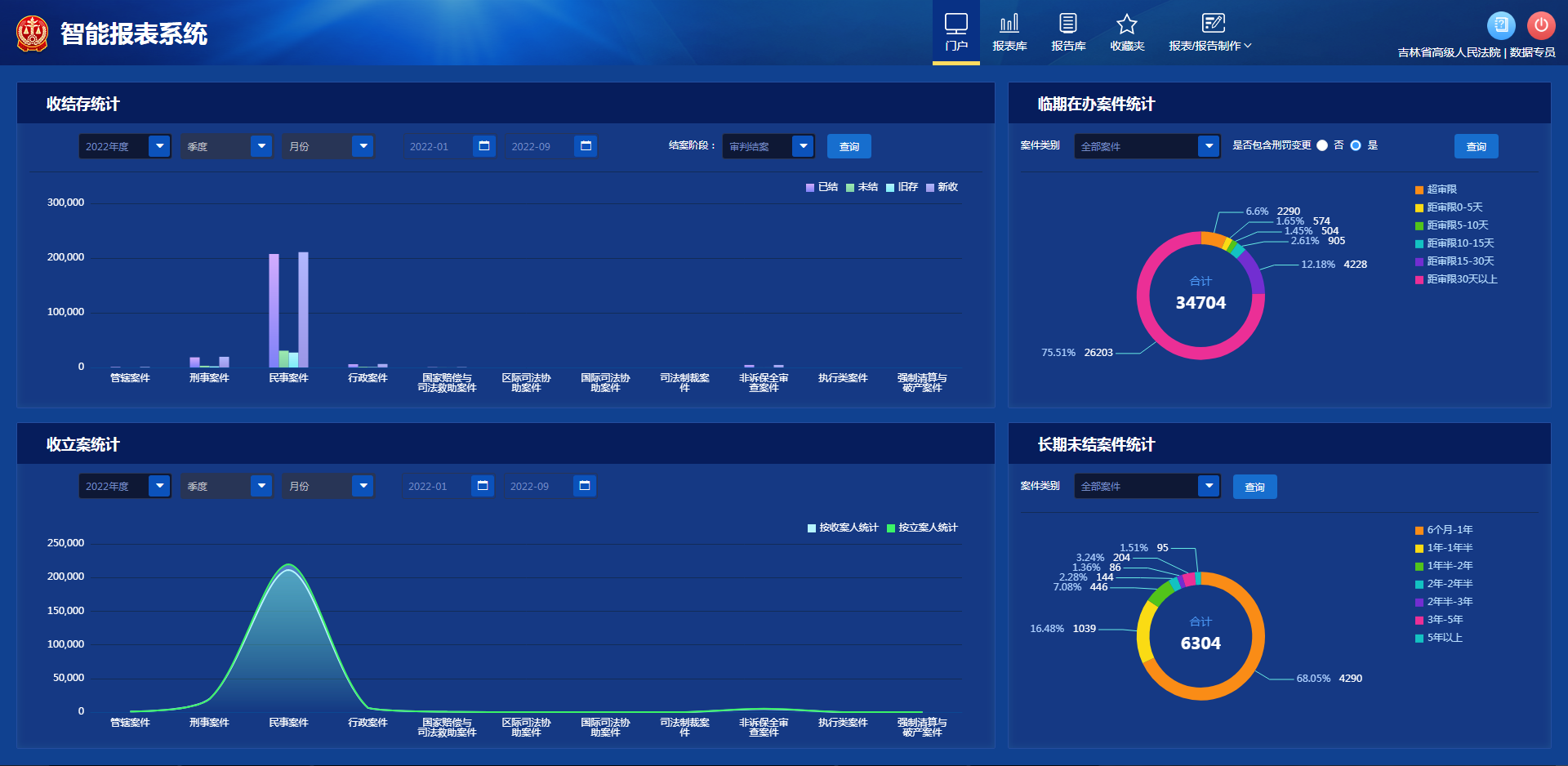 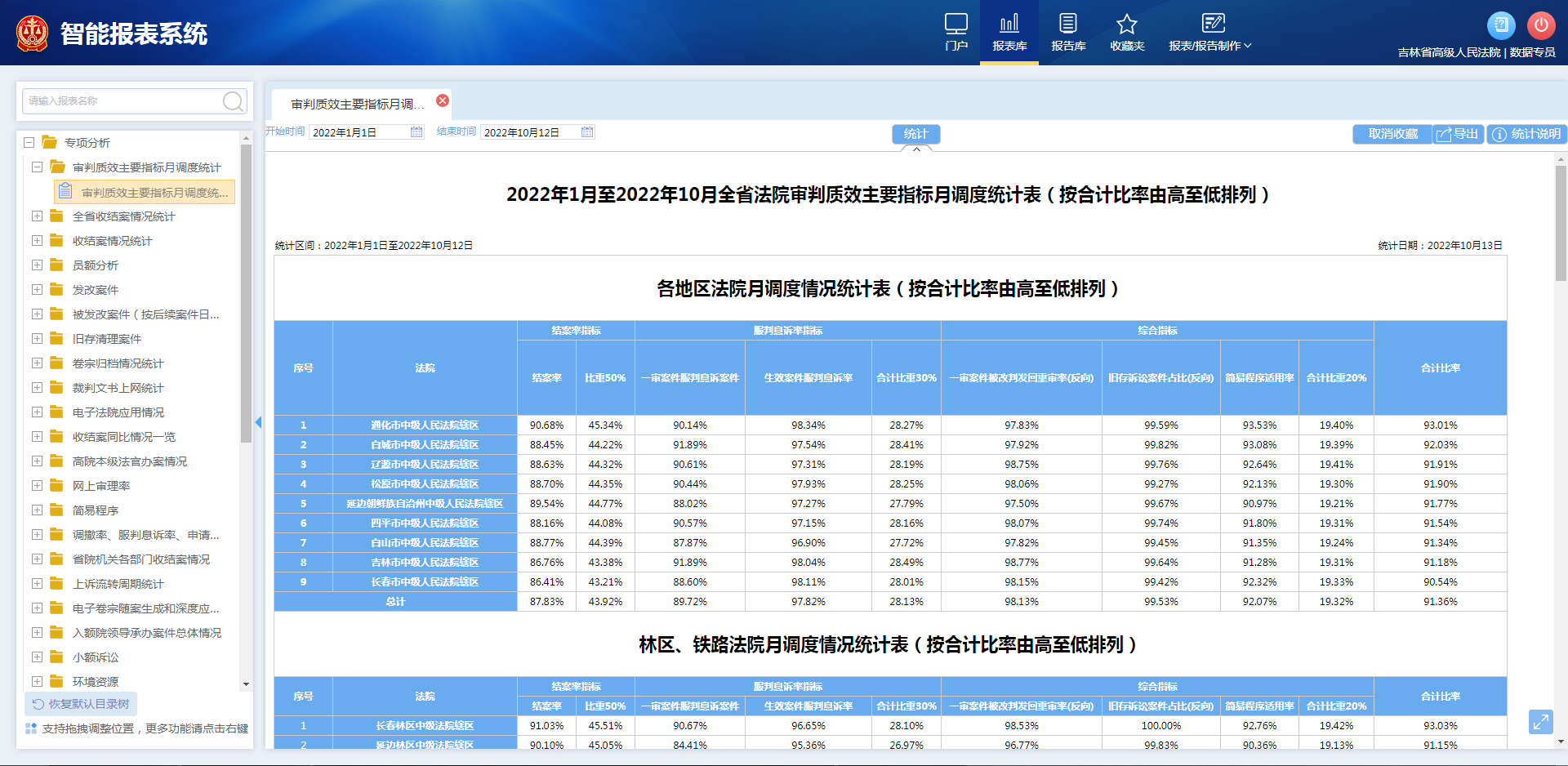 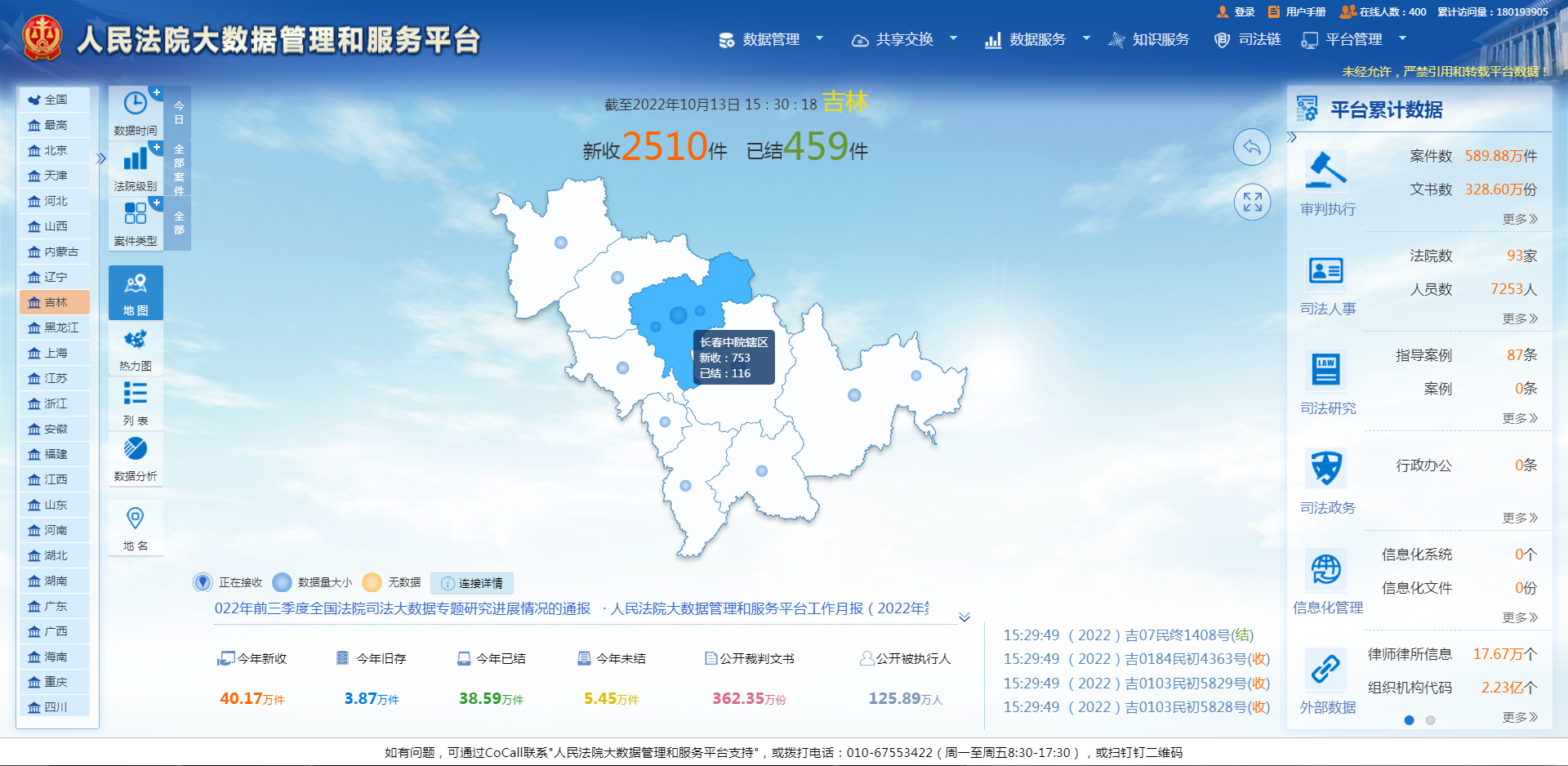 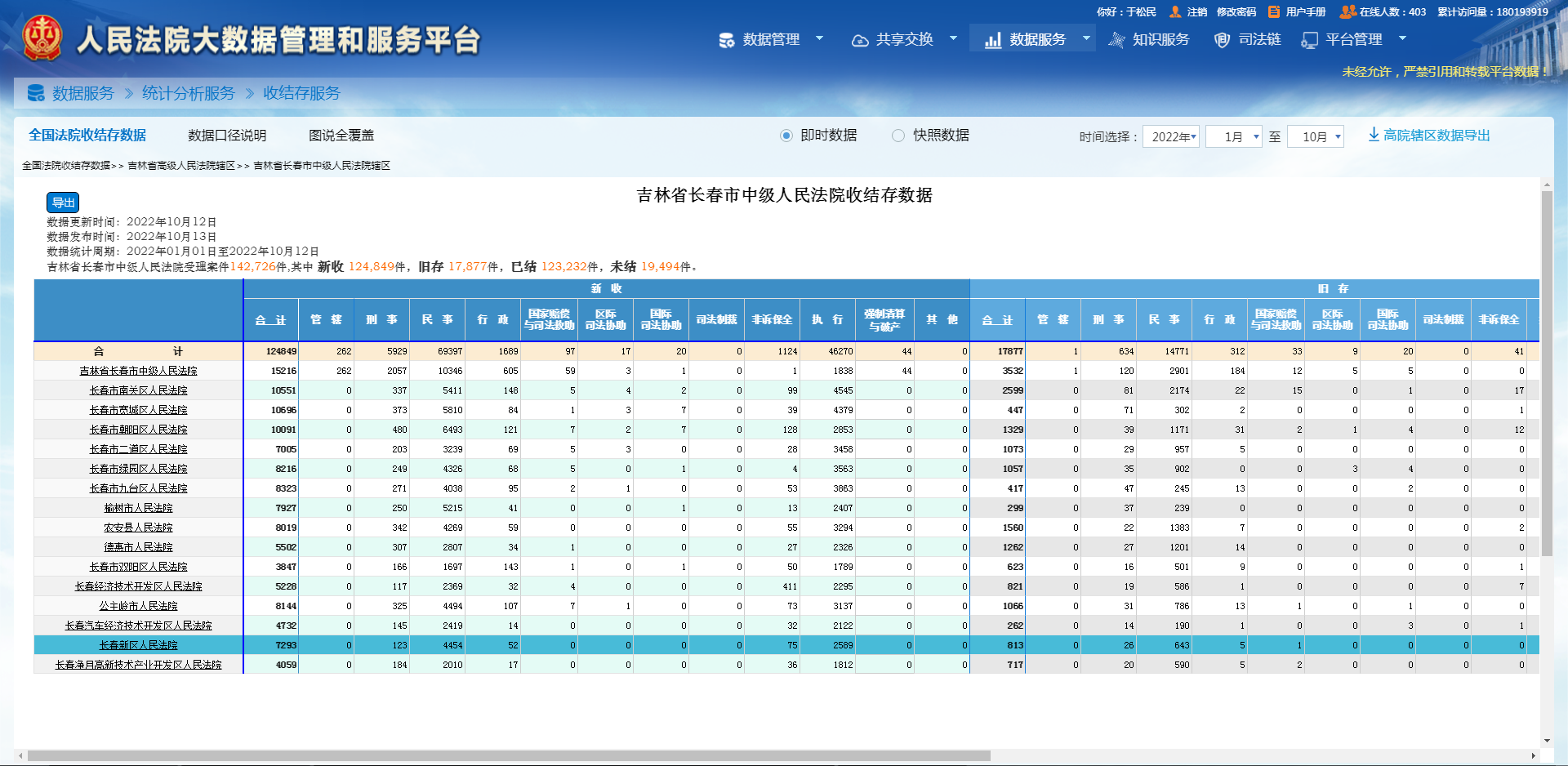 